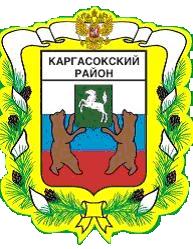 МУНИЦИПАЛЬНОЕ ОБРАЗОВАНИЕ «Каргасокский район»ТОМСКАЯ ОБЛАСТЬАДМИНИСТРАЦИЯ КАРГАСОКСКОГО РАЙОНА15.03.2021                                                                                                                    № 60 с. КаргасокО закреплении муниципальных образовательных организаций за конкретными территориями муниципального образования «Каргасокский район»В соответствии со статьями 9, 67 Федерального закона от 21.12.2012 N 273-ФЗ «Об образовании в Российской Федерации», в целях соблюдения конституционных прав граждан на получение общедоступного и бесплатного дошкольного, начального общего, среднего общего, основного общего образования, обеспечения территориальной доступности образовательных организацийАдминистрация Каргасокского района постановляет:1. Утвердить закрепление муниципальных образовательных организаций, осуществляющих образовательную деятельность по образовательным программам дошкольного образования, за конкретными территориями муниципального образования «Каргасокский район» согласно Приложению № 1. 2. Утвердить закрепление муниципальных образовательных организаций, осуществляющих образовательную деятельность по образовательным программам начального общего, основного общего и среднего общего образования, за конкретными территориями муниципального образования «Каргасокский район» согласно Приложению № 2.3. Признать утратившими силу пункты 1, 2, 4, 5 постановления Администрации Каргасокского района от 20.01.2020 №12 «О закреплении муниципальных образовательных организаций за конкретными территориями муниципального образования «Каргасокский район».4. Руководителям муниципальных образовательных организаций муниципального образования «Каргасокский район», осуществляющих образовательную деятельность по образовательным программам дошкольного, начального общего, основного общего и среднего общего образования, обеспечить прием в муниципальные образовательные организации муниципального образования «Каргасокский район» граждан, имеющих право на получение образования соответствующего уровня и проживающих на территории, за которой закреплена указанная муниципальная образовательная организация,  согласно настоящему постановлению.5. Управлению образования, опеки и попечительства муниципального образования «Каргасокский район» (Перемитин С.В.) довести настоящее постановление до сведения руководителей муниципальных образовательных организаций, осуществляющих образовательную деятельность по образовательным программам дошкольного, начального общего, основного общего и среднего общего образования.6. Официально опубликовать (обнародовать) настоящее постановление в порядке, установленном Уставом муниципального образования «Каргасокский район».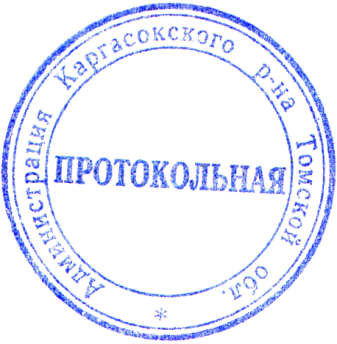 С.В. Перемитин2-22-05УТВЕРЖДЕНОпостановлением АдминистрацииКаргасокского районаот 15.03.2021 № 60Приложение №1Закрепление муниципальных образовательных организаций, осуществляющих образовательную деятельность по образовательным программам дошкольного образования, за конкретными территориями муниципального образования «Каргасокский район»УТВЕРЖДЕНОпостановлением АдминистрацииКаргасокского районаот 15.03.2021 № 60Приложение №2Закрепление муниципальных образовательных организаций, осуществляющих образовательную деятельность по образовательным программам начального общего, основного общего и среднего общего образования за конкретными территориями муниципального образования «Каргасокский район»ПОСТАНОВЛЕНИЕИ.о. Главы Каргасокского района Ю.Н. Микитич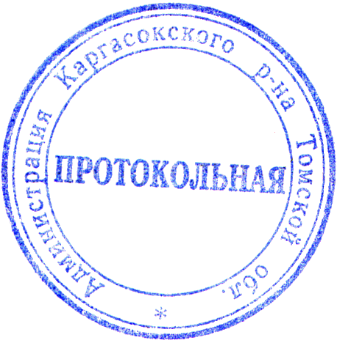 №Наименование муниципальной образовательной организации, закрепляемой за конкретными территориями муниципального образования «Каргасокский район»Наименование территории1Муниципальное бюджетное дошкольное образовательное учреждение  «Детский сад №22 п. Нефтяников»село Каргасок, поселок Геологический,поселок Нефтяников2Муниципальное бюджетное дошкольное образовательное учреждение «Каргасокский детский сад №1» село Каргасок, поселок Геологический,поселок Нефтяников3Муниципальное бюджетное дошкольное образовательное учреждение  «Каргасокский детский сад №3» село Каргасок, поселок Геологический,поселок Нефтяников4Муниципальное бюджетное дошкольное образовательное учреждение  «Каргасокский детский сад №27» село Каргасок, поселок Геологический,поселок Нефтяников5Муниципальное бюджетное дошкольное образовательное учреждение  «Каргасокский детский сад №34» село Каргасок, поселок Геологический,поселок Нефтяников6Муниципальное бюджетное дошкольное образовательное учреждение  «Нововасюганский детский сад №23» село Новый Васюган,  деревня Айполово7Муниципальное бюджетное дошкольное образовательное учреждение  «Новоюгинский детский сад №20»село Новоюгино, деревня Лозунга, поселок Большая Грива, село Наунак 8Муниципальное бюджетное дошкольное образовательное учреждение  «Павловский детский сад №15» село Павлово, деревня Пашня9Муниципальное бюджетное дошкольное образовательное учреждение  «Средневасюганский детский сад №6» село Средний Васюган, село Новый Тевриз10Муниципальное бюджетное дошкольное образовательное учреждение  «Среднетымский детский сад №9»поселок Молодежный11Муниципальное казенное общеобразовательное учреждение  «Берёзовская основная общеобразовательная школа»село Старая Березовка, село Усть-Чижапка12Муниципальное казённое общеобразовательное учреждение «Вертикосская средняя общеобразовательная школа»село Вертикос13Муниципальное казенное общеобразовательное учреждение  «Киевская основная общеобразовательная школа»поселок Киевский14Муниципальное казенное общеобразовательное учреждение  «Киндальская начальная общеобразовательная школа»село Киндал, деревня Казальцево15Муниципальное казенное общеобразовательное учреждение  «Мыльджинская основная общеобразовательная школа имени Владимира Николаевича Ляшенко»село Мыльджино16Муниципальное казенное общеобразовательное учреждение  «Напасская основная общеобразовательная школа»село Напас17Муниципальное казенное общеобразовательное учреждение  «Сосновская основная общеобразовательная школа»село Сосновка, поселок Восток18Муниципальное казенное общеобразовательное учреждение  «Староюгинская основная общеобразовательная школа»село Староюгино19Муниципальное казенное общеобразовательное учреждение  «Тымская основная общеобразовательная школа»село Тымск20Муниципальное казенное общеобразовательное учреждение  «Усть-Тымская основная общеобразовательная школа»село Усть-Тым21Филиал муниципального бюджетного общеобразовательного учреждения «Каргасокская средняя общеобразовательная школа № 2» в поселке 5 кмпоселок 5 км,  село Бондарка22Филиал муниципального казенного общеобразовательного учреждения  «Киевская основная общеобразовательная школа» в поселке Нёготкапоселок Нёготка№Наименование муниципальной образовательной организации, закрепляемой за конкретными территориями муниципального образования «Каргасокский район»Наименование территории1Муниципальное казенное общеобразовательное учреждение  «Вертикосская средняя общеобразовательная школа»село Вертикос2Муниципальное бюджетное общеобразовательное учреждение «Каргасокская средняя общеобразовательная школа-интернат № 1»село Каргасок в границах от нечетной стороны ул. Гоголя: ул. Пушкина, ул. Октябрьская, ул. Учебная, ул. Садовая, ул. Трактовая, ул. Голещихина, ул. Советская, ул. Лесная, ул. Культурная, ул. Максима Горького, ул. Кирова, ул. Партизанская, ул. Строительная, ул. Водников, ул. Фестивальная, ул. Красноармейская, ул. Потанина, ул. Таежная, ул. Школьная, ул. Центральная, ул. Энтузиастов (четная 2-8, нечетная 1-21), ул. Мелиоративная, ул. Нарымская, ул. Строителей (нечетная сторона), ул. Солнечная, ул. Восточная (кроме №2, 4), ул. Нефтяников, ул. Химиков, ул. Луговая, ул. Вахтовая, ул. Новая, ул. Колхозная, пер Комсомольский, пер. Южный, пер. Кедровый, пер. Речной, пер. Мирный, пер. Радужный, пер. Дальний, пер. Тракторный, село Павлово (10-11 классы), деревня Пашня (10-11 классы), село Бондарка (кроме начальных классов),  воспитанники Интерната «Ровесник»3Муниципальное бюджетное общеобразовательное учреждение  «Каргасокская средняя общеобразовательная школа № 2»село Каргасок в границах от четной стороны ул. Гоголя: ул. Октябрьская, ул. Учебная, ул. Садовая, ул. Трактовая, ул. Голещихина, ул. Советская, ул. Лесная, ул. Культурная, ул. Максима Горького, ул. Кирова, ул. Партизанская, ул. Строительная, ул. Водников, ул. Дорожников, ул. Сибирская, ул. Молодёжная, ул. Мирная, пер. Беляева, пер. Производственный, пер. Болотный, пер. Северный, пер. Колхозный, пер. Западный, пер. Тымский, пер. Уральский, ул. Лугинецкая, ул. Каргинская, ул. Береговая, ул. Проезжая, ул. Строителей (четная сторона), ул. Восточная (дом  №2, 4), ул. Энтузиастов (четная сторона с 10, нечетная с 23), пос. Нефтяников, пос. 5 км (кроме начальных классов), пос. Геологический4Муниципальное бюджетное общеобразовательное учреждение «Нововасюганская средняя общеобразовательная школа»село Новый Васюган, деревня Айполово5Муниципальное казенное общеобразовательное учреждение  «Новоюгинская средняя общеобразовательная школа»село Новоюгино, деревня Лозунга, поселок Большая Грива, село Наунак6Муниципальное казенное общеобразовательное учреждение  «Средневасюганская средняя общеобразовательная школа»село Средний Васюган, село Новый Тевриз7Муниципальное казенное общеобразовательное учреждение  «Среднетымская средняя общеобразовательная школа»поселок Молодежный8Муниципальное казенное общеобразовательное учреждение  «Берёзовская основная общеобразовательная школа»село Старая Березовка, село Усть-Чижапка9Муниципальное казенное общеобразовательное учреждение  «Киевская основная общеобразовательная школа»поселок Киевский10Муниципальное казенное общеобразовательное учреждение  «Киндальская начальная общеобразовательная школа»село Киндал, деревня Казальцево11Муниципальное казенное общеобразовательное учреждение  «Мыльджинская основная общеобразовательная школа имени Владимира Николаевича Ляшенко»село Мыльджино12Муниципальное казенное общеобразовательное учреждение  «Напасская основная общеобразовательная школа»село Напас13Муниципальное казенное общеобразовательное учреждение  «Павловская основная общеобразовательная школа»село Павлово, деревня Пашня14Муниципальное казенное общеобразовательное учреждение  «Сосновская основная общеобразовательная школа»село Сосновка, поселок Восток15Муниципальное казенное общеобразовательное учреждение  «Староюгинская основная общеобразовательная школа»село Староюгино16Муниципальное казенное общеобразовательное учреждение  «Тымская основная общеобразовательная школа»село Тымск17Муниципальное казенное общеобразовательное учреждение  «Усть-Тымская основная общеобразовательная школа»село Усть-Тым18Филиал муниципального бюджетного общеобразовательного учреждения  «Каргасокская средняя общеобразовательная школа № 2» в посёлке 5 кмпоселок 5 км19Филиал муниципального казённого общеобразовательного учреждения «Киевская основная общеобразовательная школа» в посёлке Нёготкапоселок Нёготка